										Rio Arriba County Senior Program, March 2024Nutrient TableThis menu plan meets the standards of the Older Americans Act. This menu plan meets the lunch calorie level of 700. This menu plan meets the requirements for 1/3 DRI in protein, iron, calcium, Vitamin A, Vitamin C, Vitamin B-12, fiber and sodium. In addition, this menu plan is 45-55% of calories from Carbohydrates, 25-35% of calories from Fat and 15-25% of calories from Protein.									Constance Rudnicki MS, RDN, LD approved on February 13, 20242% milk served at meals WEDNESDAY THURSDAYFRIDAY 1, 20243oz LS Baked Fish (1 tsp Mrs. Dash1 TBSP Tartar Sauce1/2c Brown Rice w/ 1/4c mushrooms and 1 tsp unsalted butter 1/2c Brussel Sprouts w/ 1 tsp margarine1c Tossed Salad w/ 2 TBSP FF ranch dressing4 LS WW Crackers 3/4c Fruit SaladMONDAY 4, 20241c LS Chicken Noodle Soup(3 oz. Chicken, 1 oz. Broth,1/4c Carrots, celery, onions, 1/4c Noodles) 1c Green Beans w/  NAS diced Tomatoes 6-LS WW Crackers 1/2c ApplesauceTUESDAY 5, 20244 oz. Mamas Meat Loaf 1/2c Fresh LS Mashed Potatoes 2 oz. Low Sodium Gravy1/2c Carrots 1 Wheat Roll 1 tsp. Margarine1c Tropical fruit saladWEDNESDAY 6, 20243 oz. Baked Pork Chop/ 1 oz. G. Chile 1/2c Orzo with lemon and herbs1c Broccoli Normandy w/ Cauliflower1 Wheat Roll w/ 1 tsp. Margarine1/2c Fruit CocktailTHURSDAY 7, 2024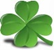 3oz LS Lemon Pepper Chicken1/2c Parsley Potatoes1/2c LS Creamed spinachWheat roll 1c Peaches and Strawberries 1c Tossed Salad w/ 2 TBSP FF Ranch Dressing1/2c PlumsFRIDAY 8, 2024Smothered Bean Burrito (1/2c LS Pinto Beans, 1 oz. Cheese, 1 8 in Tortilla, 2 oz. Red Chile)1/2c LS Spanish Rice 1c Spinach & Mushrooms1/2c Apricots1/2c Light Vanilla Nonfat YogurtMONDAY 11, 2024Chicken/Swiss cheese sandwich (3oz Chicken Breast 1/2c lettuces, 2 slices tomato, tomatoes, wheat bread, 1oz Swiss Cheese) 1c Pasta Salad (1/2c Vegetables, 1/2c Pasta) 1/2c NAS Stewed Tomatoes w/ 1oz GC 1/2c SF Gelatin TUESDAY 12, 2024Scalloped potatoes w/ Ham(2oz LS Ham, 1/2c LS Scalloped potatoes)3/4c LS Three BeanSalad (1/4c Red beans)1 sl. LF Cornbread w/ 1 tsp. Margarine1/2c Mandarin Oranges WEDNESDAY 13, 2024Chicken taco (3 oz. Chicken, .5oz Cheese, 1 6 in Flour Tortilla, 2 TBSP Salsa, 1/2c Lettuce and tomato)1c Capri Vegetables1/2c Pineapple TidbitsTHURSDAY 14, 2024Cheeseburger(3 oz. Beef, .5oz. Cheese, 1 Bun, 1/2c Lettuce, 1 slice tomato, 1 slice onion) 1c Broccoli and Cauliflower1/2c Baked NAS French Fries 1/2c SF Gelatin FRIDAY 15, 241.5 c Lentil Soup (3/4c Lentils, 1/2c tomatoes & Spinach)1c Tossed Salad w/ 2 TBSP ranch dressingWheat roll w/ 1 tsp margarine1/2c Applesauce MONDAY 18, 20244 oz. BBQ Chicken (3oz Chicken breast, 1oz BBQ Sauce)1/2c LS Brown Rice Pilaf 1c Oriental Vegetables 1/2 sl. Strawberry Cake w/ 1 /2c Strawberries  TUESDAY 19, 20241c Pork Red Chile Stew (3 oz. Pork, 1/4c Potato, 1/4c Carrots, 1 oz. Red Chile)1c Chateau Blend Vegetables  1 Wheat Roll w/ 1 tsp. Margarine1/2c Fruit Cocktail WEDNESDAY 20, 2024Frito Pie (3 oz. Beef, 2 oz. Red Chile, 1/2c LS Pinto Beans, 1 oz. Corn Chips 1/2c Lettuce, Tomato & 1/4c Onion)1c Zucchini w/ NAS Diced Tomatoes1/2c Apricots THURSDAY 21, 2024Arroz con Pollo (3 oz. Chicken, 1 oz. Sauce, 1/2c Rice)1c Tossed Salad w/ 2T FF Italian dressing4 LS WW Crackers 	1/2c Apples in 1/4c CobblerFRIDAY 22, 2024Trotta de Huevo (2 med Eggs, .5oz. Cheese, 2 oz. Red Chile)3/4c LS Pinto Beans 1/2c Spinach with 1/2c onions and mushrooms1 sl. LF Cornbread Fresh Pear 	MONDAY 25, 20241/2c Spaghetti w/ 5oz  Meat Sauce(3oz meat, 2oz NAS marinara Sauce)1c Tossed Salad w/ 2T FF Ranch Dressing1c Italian blend1 Wheat Roll w/ 1 tsp margarine1/2c Pineapple TidbitsTUESDAY 26, 20241c LS Vegetable Beef Stew(3 oz. Beef, 1/2c carrots/celery/potatoes/peas) 1 oz. broth) 1c Tossed Salad w/ 2T FF Italian dressing1 Wheat Roll w/ 1 tsp margarine1/2c Spiced Peaches WEDNESDAY 27, 2024GR. Chile Cheese Enchiladas (1oz. Cheese, 1oz. Green Chile, 2 Corn Tortillas, 2oz GC Sauce, 1/2c Black beans)1/2c LS Spanish Rice 1c Tossed Salad w/ 2 TBSP FF ranch dressing1/2c PlumsTHURSDAY 28, 2024Tuna Salad Sandwich(1/2c Tuna Salad, 2 sl. Wheat Bread, 1/2c Lettuce, 1 sliced tomato)1/2c Brussel Sprouts w/ 1 tsp unsalted butter 1/2c Carrots1c grapesFRIDAY 31, 2023Holy FridayClosed NutrientDaily Lunch RequirementMenu Week 1Menu Week 2Menu Week 3Menu Week 4Menu Week 5Days in Week:1Days in Week:5Days in Week:5Days in Week:5Days in Week:4Calories700 or more717.3707.7721.9704.1709.3% Carbohydrates from Calories45-55%53.951.350.448.054.2% Protein from Calories15-25%21.121.724.522.320.1% Fat from Calories25-35%25.027.025.129.725.6Saturated Fatless than 8g7.78.07.98.08.0Fiber10g or more11.812.111.512.912.4Vitamin B-12.8ug or more2.22.02.22.03.1Vitamin A300ug RAE or more714.4746.6488.6502.3986.9Vitamin C30mg or more86.344.539.832.158.8Iron2.6mg or more5.15.66.14.758.8Calcium400mg or more402.2568.9518.0479.8497.4Sodiumless than 766mg641.2651.3754.2684.1764.1